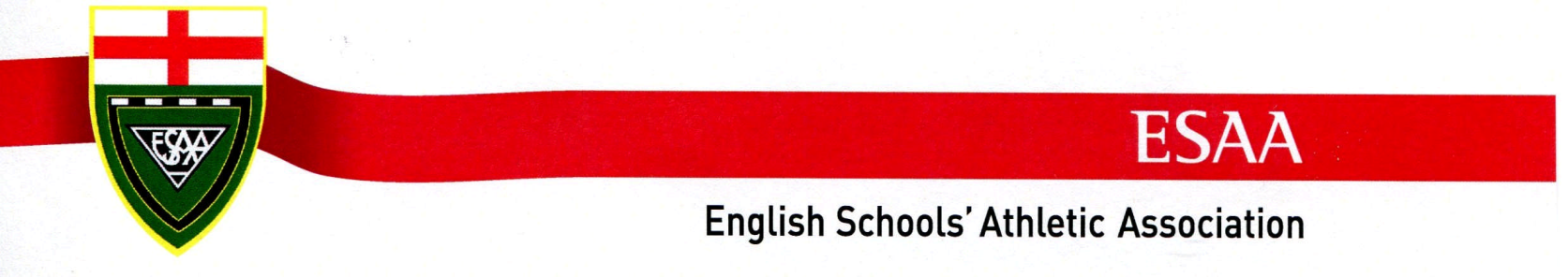 BADGES*STAR**STAR***STARBRONZESILVERGOLDPLATINUMELITEPODIUMTOTALSprintsHurdlesEnduranceJumpsThrowsTotal